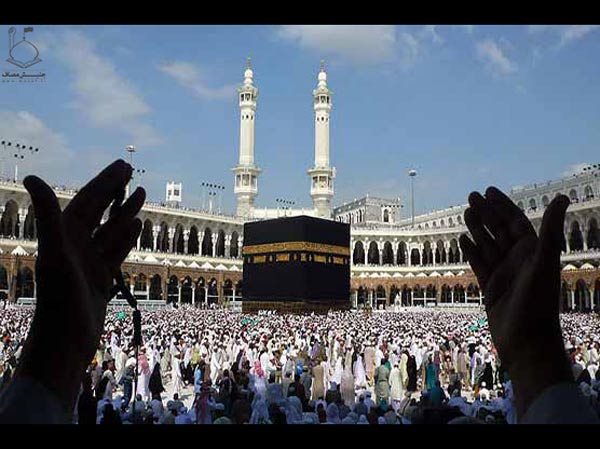 ΤΙΤΛΟΣ:  Το Ισλάμ .ΣΤΟΙΧΕΙΑ ΔΡΑΣΤΗΡΙΟΤΗΤΑΣΤάξη: Β΄ ΓΕΛΔιδακτικό αντικείμενο:  Προϊσλαμική  θρησκεία  στην Αραβία,  εμφάνιση-εξάπλωση -  σημερινή παρουσία του Ισλάμ στον κόσμο.Διδακτική ενότητα:  Β΄ Κυριότερα θρησκεύματα: Το Ισλάμ.Σύντομη περιγραφή:  Στην ενότητα αυτή οι μαθητές θα πάρουν πληροφορίες για:την εμφάνιση και την ραγδαία εξάπλωση του Ισλάμ στον κόσμο.τη  θέση της απόλυτης αυθεντίας που κατέχει  το  Κοράνιο  στη θρησκευτική ζωή των μουσουλμάνων .Στόχοι:Να μπορούν οι μαθητές να κατανοήσουν την παρουσία  ανθρώπων  με  διαφορετικές  θρησκείες, την ανάγκη  για ειρηνική συνύπαρξη , χωρίς φανατισμό, χωρίς ισλαμοφοβία ή άλλους φόβους, αλλά με σεβασμό στο διαφορετικό. Να συνειδητοποιήσουν τη σημασία της τήρησης των   «πέντε στύλων» , δηλαδή  τα πέντε βασικά καθήκοντα στη θρησκευτική ζωή των μουσλίμ.Γνωστικοί, μαθησιακοί, ψηφιακοί αξιοποιώντας το διαδίκτυο για την ανακάλυψη της νέας γνώσης (Γραμματισμός) Αξιοποίηση προγραμμάτων Movie Maker, Power Point, Prezi, καθώς και αξιοποίηση ιστολογίου και προσωπικού P.C. Να  εξασκηθούν μέσα από τη διαδικασία μάθησής τους, στη χρήση των Τ.Π.Ε. , κάνοντας χρήση των μηχανών αναζήτησης,  και άλλων ψηφιακών μέσων.ΥΛΙΚΑ: Η/Υ , ηχεία,  projector, φύλλα εργασίας, Power Point, Prezi,  timetoast, internet, Y-tube.Μεθοδολογική προσέγγιση: Η προσέγγιση του μ-σεναρίου γίνεται κυρίως με την ομαδοσυνεργατική μέθοδο, και σε μεγάλο βαθμό σύμφωνα με τα Νέα ΑΠΣ του μαθήματος των Θρησκευτικών.Σύντομη περιγραφή:  Στην σενάριο αυτό  οι μαθητές θα πάρουν πληροφορίες για:Την προϊσλαμική θρησκεία στην Αραβία.την θρησκεία του Ισλάμ, και την ραγδαία εξάπλωσή της από την εμφάνιση μέχρι σήμερα.Τα βασικά καθήκοντα ενός Μουσλίμ, και  τις βασικές διδασκαλίες του Κορανίου.Για το πρόσωπο του Μωάμεθ , το κήρυγμά του για τον Αλλάχ , και την ίδρυση της πιο αυστηρά μονοθεϊστικής θρησκείας στον κόσμο.Χρησιμοποιείται η ομαδοσυνεργατική μάθηση , και με δραστηριότητες μέσα από φύλλα εργασίας που ανατίθενται στις ομάδες  μαθητών , με την χρήση ψηφιακών εργαλείων ενισχύεται η ενεργητική και ερευνητική μάθηση.Πρόσθετα  στοιχεία:   Ατομική και ομαδική εργασία.Περισσότερα………Με το πρόγραμμα VLC  από το History Timeline World religion  βλέπουμε την εμφάνιση –εξάπλωση των κυριότερων θρησκειών στον  κόσμο.Χωρίζουμε την τάξη σε τέσσερις ομάδες.Η  1η ομάδα: Τους  δίνεται η διεύθυνση      http://ebooks.edu.gr/modules/ebook/show.php/DSGL-B126/498/3245,13194/ και θέλουμε ως συμπέρασμα να καταγραφεί  η προϊσλαμική  θρησκεία στην Αραβία ( Χριστιανισμός, Ιουδαϊσμός, Αλλάχ, ανιμισμός, λατρεία πνευμάτων)   και από το Γλωσσάρι στον σύνδεσμο  http://ebooks.edu.gr/modules/ebook/show.php/DSGL-B126/498/3245,13204/βρίσκουν τη λέξη ανιμισμός( από τον υπερσύνδεσμο πληροφορίες για τον όρο Καάμπα )Η 2η Ομάδα:  Τους δίνεται η διεύθυνση        http://ebooks.edu.gr/modules/ebook/show.php/DSGL-B126/498/3245,13194/και θέλουμε ως συμπέρασμα να καταγραφούν τα βιογραφικά στοιχεία του Μωάμεθ, η προφητική του ιδιότητα για τους μουσουλμάνους, η σχέση του με το Κοράνι. (από τον υπερσύνδεσμο πληροφορίες  για την Εγίρα   )Η 3η  Ομάδα: Τους δίνεται η διεύθυνση   http://ebooks.edu.gr/modules/ebook/show.php/DSGL-B126/498/3245,13194/ και θέλουμε ως συμπεράσματα να καταγραφούν οι διδασκαλίες του Κορανίου. Επίσης στη διεύθυνση της Πύλης για την Ελληνική Γλώσσα   http://www.greek-language.gr/greekLang/modern_greek/tools/lexica/triantafyllides/search.html?lq=%CE%BA%CE%B9%CF%83%CE%BC%CE%AD%CF%84&dq= βρίσκουμε  τη σημασία του όρου Κισμέτ.Η  4η ομάδα : Τους δίνεται η διεύθυνση  http://ebooks.edu.gr/modules/ebook/show.php/DSGL-B126/498/3245,13194/ και ζητάμε να καταγραφούν οι «πέντε στύλοι», και  η σημασία τους στη ζωή των πιστών.(από τον υπερσύνδεσμο πληροφορίες  για το Τζαμί)Στη συνέχεια  ερώτηση κοινή προς όλες τις ομάδες : Να αναζητήσουν ως θέμα εργασίας τα στοιχεία που συνέβαλαν στην επιτυχία της επιβολής του Ισλάμ.( Εδώ μπορούν να δουλέψουν και οι δημοσιογράφοι των ομάδων).Από  την παρακάτω διεύθυνση  στο φωτόδεντρο  επισημαίνουμε τα κυριότερα σημεία της αρχής , της πορείας και της σημερινής παρουσίας του Ισλάμ στον κόσμο.  Σε κάθε ενότητα επεξεργαζόμαστε την κάθε δραστηριότητα.http://ebooks.edu.gr/modules/ebook/show.php/DSGL-B126/498/3245,13194/Στη συνέχεια στο ψηφιακό σχολείο  όλοι οι μαθητές απαντούν στο Κουίζ.http://photodentro.edu.gr/aggregator/lo/photodentro-lor-8521-4506 Κουίζ (αντιστοίχιση) : Προϊσλαμική θρησκεία, Μωάμεθ, Κοράνιο: συμπλήρωση προτάσεωνΕργασία για το σπίτι:Να δημιουργήσουν οι μαθητές στο σπίτι τους ένα Power Point ή  ένα  Prezi  ή ένα Movie Maker  ή  μία αφίσα με το πρόγραμμα Padlet  με την ενθάρρυνση και την διαρκή υποστήριξή μας.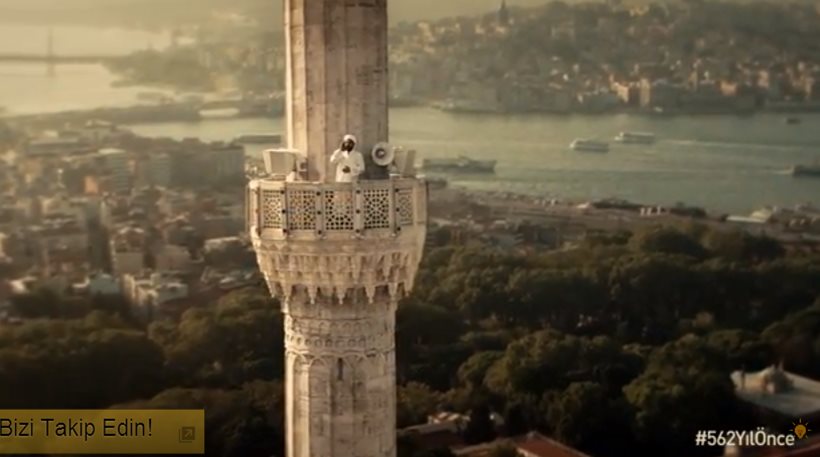 Αναφέρουμε ότι ο μιναρές στην αρχή είχε τον ρόλο παρατηρητηρίου , για να βλέπουν  από μακριά αν πλησιάζουν επικίνδυνα κάποιοι εχθροί, ενώ   σήμερα  δηλώνει μόνο την παρουσία του Ισλάμ.